ПРИКАЗ«__» ______ 2023 г.	          	     № __О внесении изменений в приказ Управления жилищно-коммунального хозяйства администрации города Азова от 30.05.2016 № 12В соответствии со статьей 19 Федерального закона от 05.04.2013 № 44-ФЗ «О контрактной системе в сфере закупок товаров, работ, услуг для обеспечения государственных и муниципальных нужд», постановлением Правительства Российской Федерации от 13.10.2014 № 1047 «Об общих требованиях к определению нормативных затрат на обеспечение функций государственных органов, органов управления государственными внебюджетными фондами и муниципальных органов» и постановлением администрации города Азова от 29.12.2015 № 2566 «Об утверждении Правил определения нормативных затрат на обеспечение функций органов местного самоуправления, отраслевых (функциональных) органов администрации города Азова, в том числе подведомственных им муниципальных казенных учреждений города Азова»,ПРИКАЗЫВАЮ:1. Внести в приложение к приказу Управления жилищно-коммунального хозяйства администрации города Азова от 30.05.2016 № 12 «Об утверждении нормативных затрат на обеспечение функций Управления жилищно-коммунального хозяйства администрации города Азова и подведомственных ему муниципальных казенных учреждений» изменения согласно приложению.2. Отделу учета и отчетности обеспечить:- размещение настоящего приказа в единой информационной системе в сфере закупок в соответствии с Федеральным законом от 05.04.2013 № 44-ФЗ «О контрактной системе в сфере закупок товаров, работ, услуг для обеспечения государственных и муниципальных нужд» в течение 10 рабочих дней с момента его подписания;- доведение настоящего приказа до сведений муниципальных казенных учреждений, подведомственных Управлению жилищно-коммунального хозяйства администрации города Азова.3. Контроль за исполнением настоящего приказа оставляю за собой.Заместитель главы администрации-начальник Управления ЖКХ						           Р.И. ТкаченкоСогласовано:Начальник отдела учета и отчетности – главный бухгалтер							        Ю.А. ВасильеваГлавный юрисконсульт Управления ЖКХ г.Азова		           И.В. МельникСогласовано:Начальник финансового управления	Ю.П. Шурховецкийадминистрации г. АзоваПриложение к приказу Управления жилищно-коммунального хозяйства администрации города Азова               от ___  __________2023 № ___ИЗМЕНЕНИЯ,вносимые в приказ Управления жилищно-коммунального хозяйства администрации города Азова от 30.05.2016 № 12 «Об утверждении нормативных затрат на обеспечение функций Управления жилищно-коммунального хозяйства администрации города Азова и подведомственных ему муниципальных казенных учреждений»	В приложении:1. В пункте 1.2. раздела 1:- подпункт 1.2.1. изложить в следующей редакции:«1.2.1 Нормативы обеспечения функций муниципальных казенных учреждений, подведомственных Управлению жилищно-коммунального хозяйства администрации города Азова, применяемые при расчете нормативных затрат на техническое обслуживание и регламентно-профилактический ремонт принтеров, многофункциональных устройств и копировальных аппаратов (оргтехники)».2. В пункте 3.4. раздела 3:- подпункт 3.4.1. изложить в следующей редакции:	«3.4.1. Нормативы обеспечения функций муниципальных казенных учреждений, подведомственных Управлению жилищно-коммунального хозяйства администрации города Азова, применяемые при расчете нормативных затрат на техническое обслуживание и ремонт транспортных средств определяются по фактическим затратам в отчетном финансовом году	».В пункте 3.5. раздела 3:- подпункт 3.5.2. изложить в следующей редакции:«3.5.2. Нормативы обеспечения функций Управления жилищно-коммунального хозяйства администрации города Азова, применяемые при расчете нормативных затрат на проведение диспансеризации работников	».3. В пункте 3.7. раздела 3:- подпункт 3.7.5. изложить в следующей редакции:«3.7.5. Нормативы обеспечения функций муниципальных казенных учреждений, подведомственных Управлению жилищно-коммунального хозяйства администрации города Азова, применяемые при расчете нормативных затрат на приобретение горюче-смазочных материаловВ соответствии с распоряжением Минтранса России от 14.03.2008 N АМ-23-р (ред. от 14.07.2015) «О введении в действие методических рекомендаций «Нормы расхода топлив и смазочных материалов на автомобильном транспорте» в зимнее время года применяются зимние надбавки к нормам расхода топлив по Ростовской области – не более 7%.»;- в подпункте 3.7.6. строки раздела «Запасные части к автомобилю ВАЗ-21074» изложить в следующей редакции:«».Подпункт 4.4. раздела 4. изложить в следующей редакции:«4.4. Затраты на осуществление деятельности по обращению с животными без владельцев, обитающими на территории города (Зс), рассчитывается по формуле: ,где Рc - цена  за одно животное;N с – количество животных».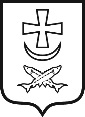 АДМИНИСТРАЦИЯ ГОРОДА АЗОВА УПРАВЛЕНИЕ ЖИЛИЩНО-КОММУНАЛЬНОГО ХОЗЯЙСТВА АДМИНИСТРАЦИИ ГОРОДА АЗОВАНаименование показателяКоличество принтеров, многофункциональных устройств и копировальных аппаратов (оргтехники) в соответствии с нормативами, шт.Количество принтеров, многофункциональных устройств и копировальных аппаратов (оргтехники) в соответствии с нормативами, шт.Цена в месяц, (не более, руб.)Цена в месяц, (не более, руб.)Количество месяцев предоставления услугиКоличество месяцев предоставления услуги1122334МКУ г. Азова «Департамент ЖКХ»МКУ г. Азова «Департамент ЖКХ»МКУ г. Азова «Департамент ЖКХ»МКУ г. Азова «Департамент ЖКХ»МКУ г. Азова «Департамент ЖКХ»МКУ г. Азова «Департамент ЖКХ»МКУ г. Азова «Департамент ЖКХ»Заправка картриджей многофункциональных устройств, принтеров, копировальных аппаратовЗаправка картриджей многофункциональных устройств, принтеров, копировальных аппаратов1111470,00470,0012 НаименованиеКоличество транспортных средствНормативные затраты на техническое обслуживание и ремонт транспортных средств за единицу (не более, руб.)12МКУ г. Азова «Департамент ЖКХ»МКУ г. Азова «Департамент ЖКХ»МКУ г. Азова «Департамент ЖКХ»Техническое обслуживание и ремонт транспортных средств235 000,00Технический осмотр транспортных средств2663,00ДолжностьЧисленность работников, подлежащих диспансеризацииЦена проведения диспансеризации в расчете на 1 работника, (не более, руб.)123Муниципальные служащие85 072,50   Наименование показателяНорма расхода топлива на  пробега, лЦена 1 литра горюче - смазочного материала (не более, руб.)Среднемесячный годовой пробег в кмпланируемое количество месяцев использования транспортного средства12345МКУ г. Азова «Департамент ЖКХ»МКУ г. Азова «Департамент ЖКХ»МКУ г. Азова «Департамент ЖКХ»МКУ г. Азова «Департамент ЖКХ»МКУ г. Азова «Департамент ЖКХ»ВАЗ 21074 , бензин АИ-9210,453,912 183,512ВАЗ 21310 бензин АИ-9211,653,911 817,512охлаждающая жидкость -тосол0,295,02 000,512масло моторное2,4321,02 000,512№ п/пНаименованиеЕдиница измеренияКоличество Нормативы цены за единицу, не более за 1 единицу, руб. Периодичность123456Запасные части к автомобилю ВАЗ-21074Запасные части к автомобилю ВАЗ-21074Запасные части к автомобилю ВАЗ-21074Запасные части к автомобилю ВАЗ-21074Запасные части к автомобилю ВАЗ-21074Запасные части к автомобилю ВАЗ-210741Амортизатор (передний)шт.4695,00По износу2Балка передняяшт.11605,00По износу3Барабан тормознойшт.21296,00По износу4Бензонасосшт.1752,33По износу5Вкладыши кореные, шатунныек-т.11260,00По износу6Генераторшт.13600,00По износу7Гидрокомпенсаторшт.4423,33По износу8Звездочки газораспределенияк-т.12450,00По износу9Зимняя резинашт.12100,00По износу10Катушка зажиганияшт.1672,67По износу11Карбюраторшт.15350,00По износу12Клапана (впуск, выпуск)к-т.14183,33По износу13Крестовинашт.2260,00По износу14Подвесной подшипникшт.1554,00По износу15Помпашт.1800,00По износу16Поршневая группа в сборек-т.16850,00По износу17Прокладки двигателяк-т.11516,67По износу18Радиатор охлажденияшт.12230,00По износу19Радиатор печки (медь)шт.12247,00По износу20Резинашт.42611,67По износу21Тормозные цилиндры (передние и задние)к-т.2750,00По износу22Тормозные колодки (передние и задние)к-т.21000,00По износу23Тяга реактивнаяк-т.11 350,00По износу24Сальники клапановк-т1460,00По износу25Сцепление (диск, муфта)к-т.12400,00По износу26Стартершт.13 550,00По износу27Цепь газораспределенияшт.12416,67По износу28Цилиндр передний тормознойшт.2460,33По износу29Цилиндр главный тормознойшт.1776,33По износу30Шаровая опорак-т.11337,00По износуНаименование показателяЦена за одно животное(не более, руб.)количество животных, жив.123Отлов и содержание животных без владельцев, обитающими на территории города11 700,00310,00Сбор, утилизация и уничтожение биологических отходов (трупы павших животных)2 967,0080